ПРОГРАММА ТУРА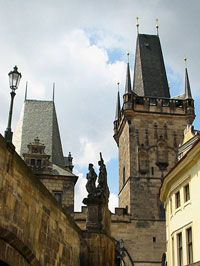 1 день
Выезд из Минска** / Бреста. Транзит по территории Польши. Переезд в ВАРШАВУ* (только для организованных групп выезжающих из Бреста: пешеходная экскурсия по Старому городу с сопровождающим: замковая площадь, королевский замок, колонна Сигизмунда, старейший костел Варшавы – собор Святого Яна, костел Отцов иезуитов, Рыночная площадь, символ города – Русалочка, Барбакан…). Ночь в транзитном отеле.2 день
Переезд в ПРАГУ (~160 км). Пешеходная экскурсия по историческому центру Праги: Пражский Град, Собор св. Вита, Карлов мост, Староместская площадь, городская ратуша, Вацлавская площадь… Свободное время. Для желающих прогулка на кораблике с ужином шведский стол по Влтаве*, а также пешеходная экскурсия «Магическая Прага»*. Ночной переезд в Париж (~1000 км).3 день
Прибытие в ПАРИЖ. Знакомство с городом – обзорная автобусно-пешеходная экскурсия по Парижу: Триумфальная арка, Елисейские Поля, площадь Согласия, Большие Бульвары, собор св. Магдалены, Гранд Опера, Вандомская площадь, улица Мира, Дворец Юстиции, Святая Часовня, Консьержери, Латинский Квартал, Пантеон, Сорбонна, Люксембургский сад, Дворец Инвалидов, мост Александра III, площадь Трокадеро. Посещение музея духов Фрагонар. Для желающих подъем на башню Монпарнас* – обзор панорамы города с самого высокого офисного здания Парижа. Для желающих прогулка на кораблике по Сене* и подъем на II этаж Эйфелевой башни*.  Ночь в отеле в пригороде Парижа.4 день
Пешеходная экскурсия по острову Сите с посещением собора Нотр-Дам. Прогулка по набережным Сите, дворец Консьержери, площадь Дофина, Новый мост, мост Менял. Посещение Лувра*. Для желающих поездка в Версаль* – грандиозный дворцово-парковый комплекс. Возвращение в Париж. Прогулка по холму Монмартр. Вечером для желающих автобусная экскурсия «огни Парижа»*. После экскурсии предлагаем посещение самого знаменитого кабаре в мире «Мулен Руж»*. Ночлег в пригороде Парижа.5 день
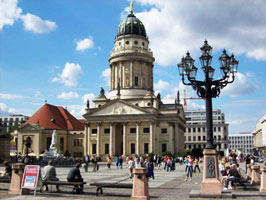 Выселение из отеля. Свободный день в ПАРИЖЕ (самостоятельный трансфер). Поездка в парк аттракционов Диснейленд*. Вечером отправление автобуса в Германию из Диснейленда. Туристы, которые остались в Париже добираются к автобусу самостоятельно. Ночной переезд в Берлин (~950 км).6 день
Прибытие в БЕРЛИН. Обзорная экскурсия по Берлину с сопровождающим: Александрплац, Музейный остров, главная улица Унтер-ден-Линден, Берлинская стена, Рейхстаг, Бранденбургские ворота – символ города. Свободное время и возможность посетить музеи*, берлинский зоопарк*, аквариум*… Ночлег в отеле на территории Польши.7 день
Транзит по территории Польши (~650 км). Прибытие в Брест после 23.00. Переезд в Минск** (~370км).Внимание! Для проведения пешеходных экскурсий на территории Европы необходимо пользование наушниками, стоимость наушников на 1 экскурсию – 2,5–3 € на человека. Факультативные экскурсии организуются при минимальном количестве 20 человек.
* дополнительные оплаты
**уточняется дополнительноСТОИМОСТЬ ВХОДИТ:проживание в отелях 2-3* в2,3 – местных номерах со всеми удобствами;питание – 4 завтрака в отелях;локальный гид в Праге;другие экскурсии по программе вместе с сопровождающим;проезд в комфортабельном автобусе.В СТОИМОСТЬ НЕ ВХОДИТ:визa+страховка;ж/д билеты;другие виды размещения или питания, посещение объектов, не входящих в стоимость программы тура и др. доплаты.ИНФОРМАЦИЯ ПО ДОПЛАТАМ:•    одноместное размещение по туру – 80 €
•    кораблик по Сене –  12 €, до 11 лет – 5 €
•    поездка в Версаль – 25 € (проезд + входной билет + аудиогид), до 18 лет – 10 €
•    подъем на смотровую площадку Монпарнас – 13 € , до 15 лет – 9 €
•    Огни Парижа» – 10 €
•    кораблик по Влтаве в Праге (с ужином шведский стол)  – 30 € , до 14 лет  – 25 €
•    экскурсия «Магическая Прага» – 10 €, до 14 лет –  5 €
•    входной билет в Лувр (без гида) – 12 €, до 18 лет – бесплатно
•    ужины по программе – 100 € (для организованных групп)Стоимость билетов может меняться.График заездов и стоимость тураГрафик заездов и стоимость тураГрафик заездов и стоимость турас 27.04.2015по 03.05.2015299 €с 01.06.2015по 07.06.2015299 €с 14.06.2015по 20.06.2015299 €с 12.07.2015по 18.07.2015299 €с 02.08.2015по 08.08.2015299 €с 16.08.2015по 22.08.2015299 €с 06.09.2015по 12.09.2015299 €с 25.10.2015по 31.10.2015299 €с 01.11.2015по 07.11.2015299 €с 03.01.2016по 09.01.2016299 €с 20.03.2016по 26.03.2016299 €с 03.04.2016по 09.04.2016299 €с 02.05.2016по 08.05.2016299 €